OrthographeMémorisation des mots Dans ton cahier d’entrainement, recopie 3 fois chaque mot de la dernière liste (liste 12 il me semble)Un adulte te dicte les phrases suivantesAvec un crayon pointu, tu apprendras à dessiner des renards et des abeilles.Une voix annoncera le départ.Un adulte te dicte les GN suivants : une ligne d’arrivée – une adresse – les doigtsLors de ta RELECTURE, vérifie bien que :  tu as pensé à la majuscule et au point. tu as correctement écrit les mots appris. tu as pensé à l’accord du sujet avec le verbe. ( A quel temps est conjugué le verbe de cette phrase? Quel est le sujet?)tu as pensé à l’accord dans le groupe nominal. (Est-ce que ce nom est au pluriel? Est-ce que cet adjectif est au pluriel? )Grammaire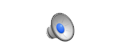 1.  Rappel 2. Exercices Exercice 1 : Recopie les phrases qui sont au futur .1. Vous faites souvent ce trajet.2. Ils prendront le dernier métro.3. Elles sont parties sans prévenir.4. Tu verras bien !5. Nous pourrons voyager ensemble.6. Je ne peux pas en dire plus.7. Il viendra avec sa fille.8. Je ferai l’impossible pour vous aider.9. Nous avons pris la mauvaise direction. Exercice 2 : Découpe chaque étiquette. Colle-les dans la case correspondante et reconstitue ainsi la conjugaison de ces 4 verbes irréguliers au futur.Mathématiques1. Les multiplications poséesSi tu souhaites revoir les vidéos qui expliquent la multiplication posée:https://www.youtube.com/watch?v=ShIuDUmVVpwhttps://www.youtube.com/watch?v=-3WmDfSIoWkUn court entraînement :Corrections :234 x 65 =  15 210             256 x 34 =  87042. LE compte est bon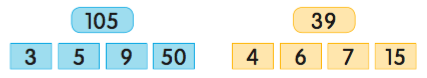 _______________________		_________________________________________________		_________________________________________________		__________________________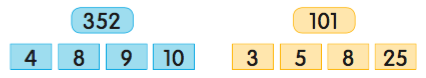 _______________________		_________________________________________________		_________________________________________________		__________________________AnglaisTHE DAYS OF THE WEEKRéécoute la chanson : visionne la vidéo pour mémoriser la question “What day is it today ?”  et le nom des jours de la semaine https://www.youtube.com/watch?v=RfAMjbaHMVU Réponds à la question suivante :  What day is it today ? It is ………………………………Apprends à prononcer les jours de la semaine en anglais. Pour cela, demande à un adulte de te connecter au site du CNED. se connecter au site du CNED : https://ecole.cned.fr/login/index.phpcliquer sur « CE2 »AnglaisSur le livre numérique encerclé en rouge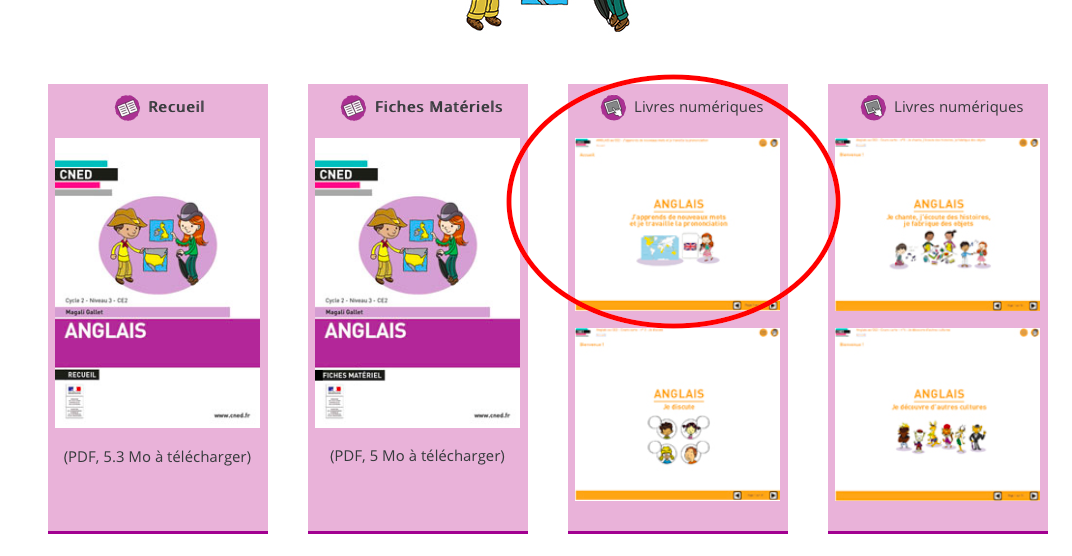 faire dérouler le sommaire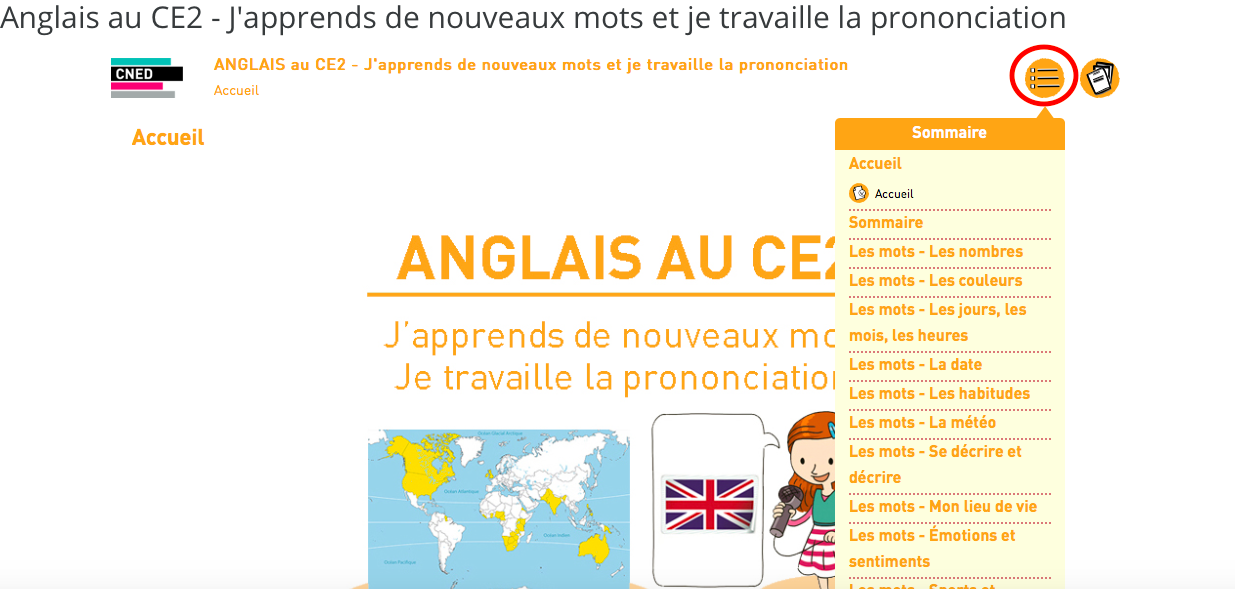 cliquer sur « Les jours, les mois, les heures » puis sur « The days of the week »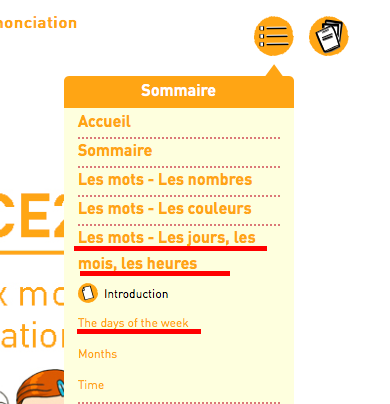 cliquer sur « listen and repeat »Voici l’exercice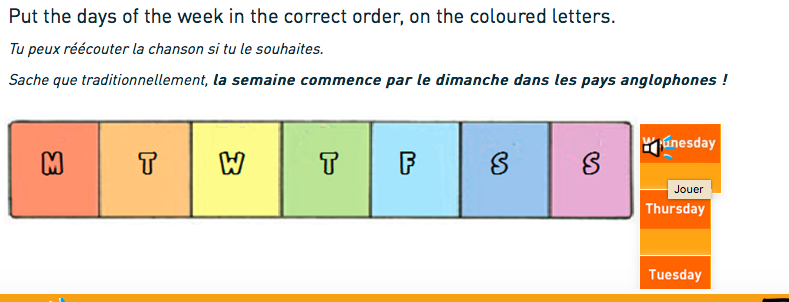 	Lorsque tu glisses « le curseur de ta souris » sur les étiquettes orange, un symbole représentant le son apparaît, clique dessus, écoute le mot et répète le. Sur ma photo, le symbole apparaît sur l’étiquette « Wednesday », j’écoute la prononciation, je la répète et je fais glisser l’étiquette « Wednesday » sur la lettre majuscule «  W ».  A toi de jouer ! Récite les jours de la semaine dans l’ordre.JEUDI 23 AVRILETREAVOIRALLERPRENDREjetuil, elle, onnousvousils, ellesaiseraiiraiseronsserasirasaurasserontiraprendrasaurezironsseraprendraiserezirezirontauraprendraprendrezaurontprendronsprendrontaurons234 x 65                    2   3   4           x      6   5256 x 34                    2   5  6           x      3   4